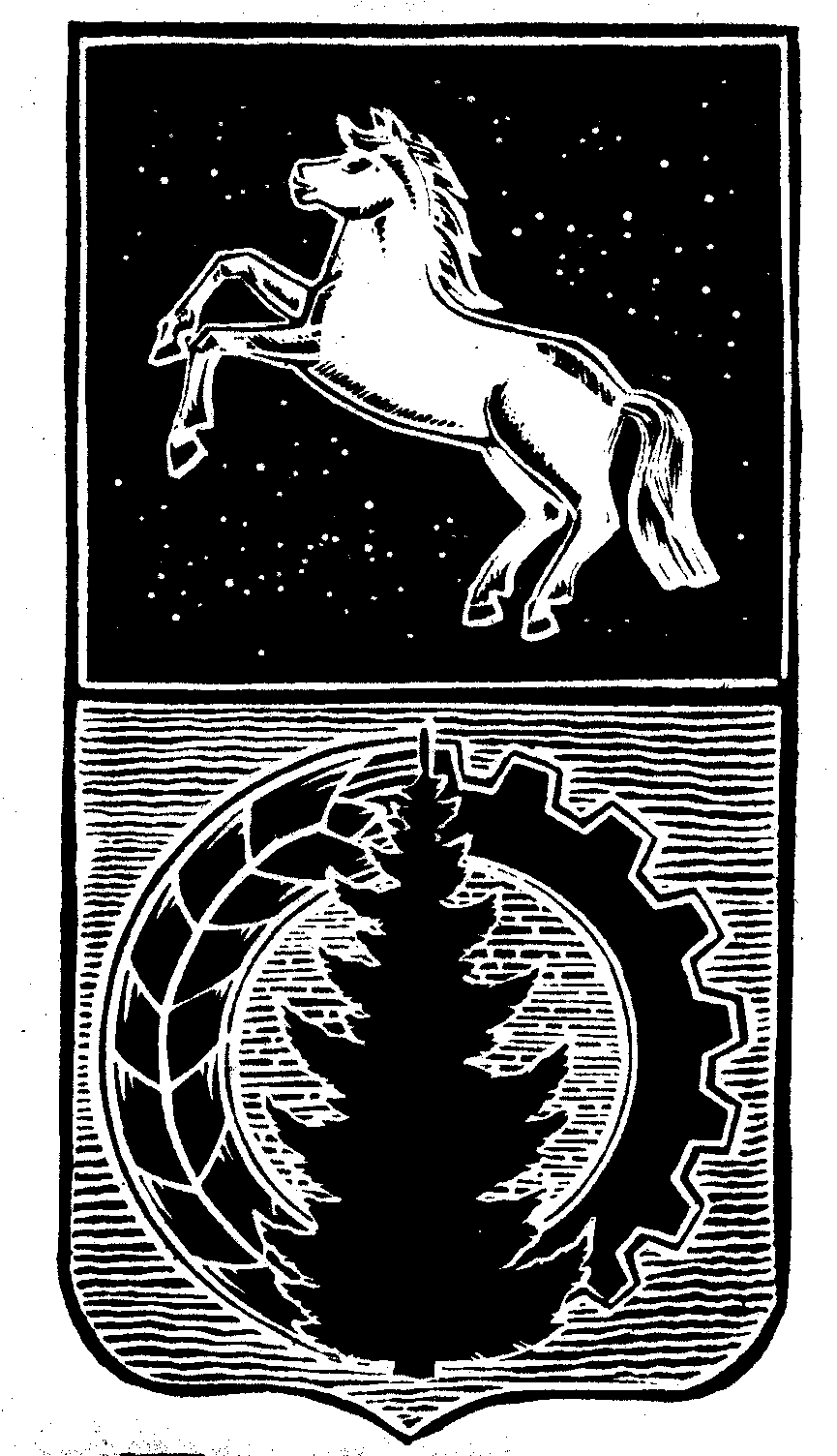 КОНТРОЛЬНО-СЧЁТНЫЙ  ОРГАНДУМЫ  АСИНОВСКОГО  РАЙОНАЗАКЛЮЧЕНИЕна проект постановления администрации Асиновского района  «О внесении изменений в постановление администрации Асиновского района от 31.10.2017 № 1706 «Об утверждении муниципальной программы «Формирование современной среды населенных пунктов на территории муниципального образования «Асиновский район» на 2018 – 2022 годы»г. Асино									       16.12.2019 годаКонтрольно-счетным органом Думы Асиновского района в соответствии со ст. 10 решения Думы Асиновского района от 16.12.2011 г № 104 «Об утверждении Положения «О Контрольно-счетном органе Думы Асиновского района» рассмотрен представленный проект постановления администрации Асиновского района «О внесении изменений в постановление администрации Асиновского района от 31.10.2017 № 1706 «Об утверждении муниципальной программы «Формирование современной среды населенных пунктов на территории муниципального образования «Асиновский район» на 2018 – 2022 годы».Экспертиза проекта постановления Администрации Асиновского городского поселения «Об утверждении муниципальной программы «Формирование современной среды населенных пунктов на территории муниципального образования «Асиновский район» на 2018 – 2022 годы» проведена с 11 декабря по 16 декабря 2019 года в соответствии со статьёй 157 Бюджетного Кодекса, статьей 9 Федерального закона от 07.02.2011 № 6-ФЗ «Об общих принципах организации и деятельности контрольно – счетных органов субъектов РФ и муниципальных образований», пунктом 7 части 1 статьи 4 Положения о Контрольно-счетном органе муниципального образования «Асиновский район», утвержденного решением Думы Асиновского района от 16.12.2011 № 104, в целях определения соответствия муниципального правового акта бюджетному законодательству и на основании пункта 12.1 плана контрольных и экспертно-аналитических мероприятий Контрольно-счетного органа Думы Асиновского района на 2019 год, утвержденного распоряжением председателя Контрольно-счетного органа Думы Асиновского района от 28.12.2018 № 95, распоряжения председателя Контрольно-счетного органа  на проведение контрольного мероприятия от 11.12.2019 № 62.Должностные лица, осуществлявшие экспертизу:Аудитор Контрольно-счётного органа Думы Асиновского района Белых Т. В.Согласно представленного проекта Постановления, внесены следующие изменения в муниципальную программу «Формирование современной среды населенных пунктов на территории муниципального образования «Асиновский район» на 2018 – 2022 годы» (далее – Муниципальная программа):1. В Паспорте МП, в разделах «Объемы и источники финансирования МП (с детализацией по годам реализации, тыс. рублей)» изменен общий объем финансовых средств, а именно уменьшен с 26 819,423 тыс. рублей до 26 817,810 тыс. рублей, в том числе:- на 2018 год без изменений 6 940,463 тыс. рублей, из них за счет средств федерального бюджета без изменений 5 477,675 тыс. рублей, за счет средств областного бюджета без изменений 1 121,933 тыс. рублей, за счет средств местного бюджета 340,855 тыс. рублей, за счет внебюджетных источников в размере 0,0 тыс. рублей;- на 2019 год уменьшен с 19 678,96 тыс. рублей до 19 677,347 тыс. рублей, из них за счет средств федерального бюджета без изменений 18 991,593 тыс. рублей, за счет средств областного бюджета без изменений 587,367 тыс. рублей, за счет средств местного бюджета снизился со 100,000 тыс. рублей до 98,387 тыс. рублей, за счет внебюджетных источников в размере 0,0 тыс. рублей;- на 2020 год без изменений 100,00 тыс. рублей, из них за счет средств федерального бюджета в размере 0,0 тыс. рублей, за счет средств областного бюджета в размере 0,0 тыс. рублей, за счет средств местного бюджета 100,00 тыс. рублей, за счет внебюджетных источников в размере 0,0 тыс. рублей;- на 2021 год без изменений 100,00 тыс. рублей, из них за счет средств федерального бюджета в размере 0,0 тыс. рублей, за счет средств областного бюджета в размере 0,0 тыс. рублей, за счет средств местного бюджета 100,00 тыс. рублей, за счет внебюджетных источников в размере 0,0 тыс. рублей;- на 2022 год без изменений 0,0 тыс. рублей, из них за счет средств федерального бюджета в размере 0,0 тыс. рублей, за счет средств областного бюджета в размере 0,0 тыс. рублей, за счет средств местного бюджета в размере 0,0 тыс. рублей, за счет внебюджетных источников в размере 0,0 тыс. рублей.2. В паспорт МП, в раздел 4 «Ресурсное обеспечение муниципальной программы», в Паспорта подпрограмм, приложения к подпрограммам, внесены изменения с учетом изменения объема финансирования муниципальной программы.По итогам рассмотрения проекта постановления администрации Асиновского района «О внесении изменений в постановление администрации Асиновского района от 31.10.2017 № 1706 «Об утверждении муниципальной программы «Формирование современной среды населенных пунктов на территории муниципального образования «Асиновский район» на 2018 – 2022 годы» Контрольно-счетный орган Думы Асиновского района выявил следующие нарушения:Наименование граф подраздела «Ресурсное обеспечение реализации муниципальной программы по главным распорядителям средств бюджета МО «Асиновский район» не соответствуют Порядку принятия решений о разработке муниципальных программ Асиновского района, их формирования и реализации, утвержденному Постановлением администрации Асиновского района №1845 от 03.12.2019.	По итогам рассмотрения проекта постановления администрации Асиновского района «О внесении изменений в постановление администрации Асиновского района от 31.10.2017 № 1706 «Об утверждении муниципальной программы «Формирование современной среды населенных пунктов на территории муниципального образования «Асиновский район» на 2018 – 2022 годы» Контрольно-счетный орган Думы Асиновского района сообщает, что данный проект Постановления может быть принят только после внесения  соответствующих изменений.Аудитор		_______________		                              _Т.В. Белых___		                                (подпись)				                                      (инициалы и фамилия)